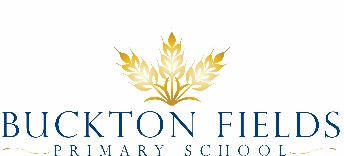 Our Uniform 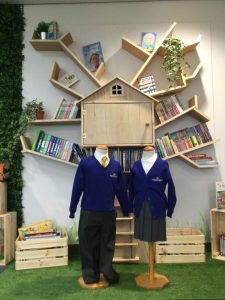 